申　　　　立　　　　書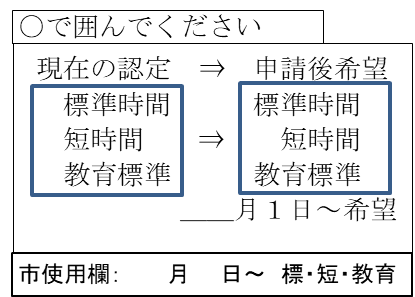 令和　　年　　月　　日村山市長　あて　　　　　　　　　　　　　　　  　　　　住　　所　　　　　　　　　　　　　　　　　　　　　氏　　名　　　　　　　　  　　　　　㊞児童との続柄　　私は、下記児童の特定教育・保育施設の入所・延長保育・一時預かり・病児保育・認可外保育施設等の申込みにあたり、以下のとおり申し立ていたします。記※定期的に申立の状況の確認を行います。※申立事項の欄には、保育が必要な理由や延長保育を申し込む理由などを、下記の例を参考に、具体的に記入すること。例①私は、家業の農業に従事しています。毎日早朝の６時から夕方の７時まで働いており、○○○○（児童氏名）を家庭で保育できません。例②私は、現在失業中ですが、毎日ハローワークに行き就職先を探したり、面接を受けたりしますので、○○○○（児童氏名）を日中、家庭で保育できません。➡雇用保険受給資格者証など公共職業安定所（ハローワーク）の証明書などの提出が必要です。例③私は、現在、夫の祖父の介護のため、○○○○（児童氏名）を日中、家庭で保育できません。（祖父　要介護５）例④私は、現在、病気療養中のため、○○○○（児童氏名）を家庭で保育できません。　　➡医師の診断書の提出が必要な場合があります。例⑤私は、勤務終了後週４日ほど、母が入院中の○○病院に行かなければならず、午後６時　１５分までに迎えに行くことができません。申込事項　特定教育・保育施設の入所・延長保育・一時預かり・病児保育・認可外保育施設・その他（　　　　　　　　）特定教育・保育施設の入所・延長保育・一時預かり・病児保育・認可外保育施設・その他（　　　　　　　　）特定教育・保育施設の入所・延長保育・一時預かり・病児保育・認可外保育施設・その他（　　　　　　　　）入所（希望）施設対象児童氏名申立事項申立事項申立事項申立事項